OBSAH	str.Úvodné slovo starostu obce 	 							2Identifikačné údaje obce									3Organizačná štruktúra obce a identifikácia vedúcich predstaviteľov			4Poslanie, vízie, ciele 									5Základná charakteristika obce								5    5.1.  Geografické údaje									5    5.2.  Demografické údaje									6    5.3.  Ekonomické údaje									6    5.4.  Symboly obce										6    5.5.  Logo obce										7    5.6.  História obce										7    5.7.  Pamiatky										7Plnenie funkcií obce (prenesené kompetencie, originálne kompetencie) 		76.1. Výchova a vzdelávanie								            7     6.2. Sociálne zabezpečenie								7     6.3. Kultúra										8     6.4. Šport											8     6.5. Hospodárstvo										8Informácia o vývoji obce z pohľadu rozpočtovníctva					8    7.1.  Plnenie príjmov a čerpanie výdavkov za rok 2017					9    7.2.  Prebytok/schodok rozpočtového hospodárenia za rok 2017 			9    7.3.  Rozpočet na roky 2018 - 2019							10Informácia o vývoji obce z pohľadu účtovníctva 					10     8.1.  Majetok										10     8.2.  Zdroje krytia										11     8.3.  Pohľadávky										12     8.4.  Záväzky										12Hospodársky výsledok za rok 2017 - vývoj nákladov a výnosov			13Ostatné dôležité informácie								14       10.1.  Prijaté granty a transfery								14       10.2.  Poskytnuté dotácie								15       10.3.  Významné investičné akcie v roku 2017						15       10.4.  Predpokladaný budúci vývoj činnosti						15       10.5   Udalosti osobitného významu po skončení účtovného obdobia			16       10.6. Významné riziká a neistoty, ktorým je účtovná jednotka vystavená 		16Úvodné slovo starostu obce Individuálna výročná správa je zostavená za rozpočtový rok 2017. Nájdete v nej výpočet informácií, kvantitatívnych, ale aj kvalitatívnych ukazovateľov, ktoré vytvárajú ucelený obraz o výsledkoch našej práce za rok 2017. Za dosiahnuté výsledky sa nemusíme hanbiť. V prvom rade je to záverečný účet, podľa ktorého sme rok 2017 uzavreli s prebytkom 68399,68 eur. Je to výsledok zodpovedného hospodárenia, ktoré sa nám darí udržať aj vďaka podpore poslancov obecného zastupiteľstva.  Obec Kokšov – Bakša v hodnotenom roku  hospodárila na základe schváleného rozpočtu,plnila zákonom dané povinnosti, plnila požiadavky občanov a realizovala investičné akcie. V roku 2017 sme podali niekoľko projektov na čerpanie prostriedkov z EÚ a štátneho rozpočtu. Podporené projekty:spracovanie Územného plánu obce Kokšov–Bakša – získaná dotácia z MDaV  SR v sume 5920,0 eur,Úprava verejného priestranstva SAŽP  /Program obnovy dediny  - získaná dotácia v sume 4270,0 eur,Prevencia kriminality /Kamerový systém – získaná dotácia z MV SR v sume 5000,0 eur.Obec sa rozvíja aj po kultúrnej stránke. Folklórne skupiny Bakšanske parobci a Mužská spevácka skupina reprezentovali obec na rôznych vystúpeniach a súťažiach. Radosť nám robí aj dobrovoľný hasičský zbor, ktorý zaznamenal v roku 2017 viaceré úspechy na hasičských súťažiach.Ako som už spomínal v úvode, rok 2017 nám dáva niekoľko dôvodov na spokojnosť, získali sme ďalšie užitočné skúsenosti. Aj napriek prekážkam, sa podarilo podať viacero významných investičných projektov, výsledky ktorých sa premietnu v nasledujúcich rokoch.     Chcem sa poďakovať všetkým, ktorí sa podieľajú na skrášľovaní a zveľaďovaní našej obce a prispievajú k dobrému menu obce.         Mikuláš Hudákstarosta obce Kokšov -BakšaIdentifikačné údaje obceNázov: 		OBEC KOKŠOV - BAKŠASídlo:			Obecný úrad Kokšov – Bakša č. 178, 044 13 ValalikyIČO:			00324311DIČ:			2021244775Štatutárny orgán obce: Mikuláš HudákTelefón:		055/699 98 92Mail: 			koksov-baksa@stonline.skWebová stránka: 	www.koksovbaksa.sk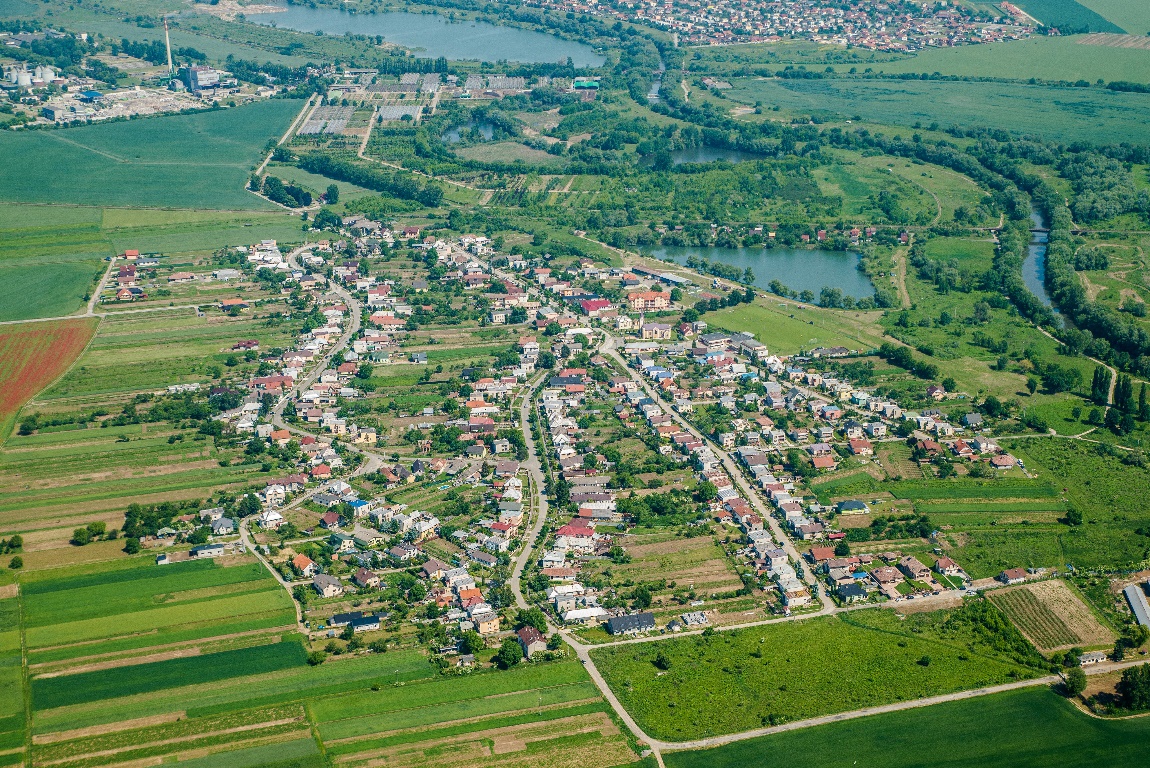 Organizačná štruktúra obce a identifikácia vedúcich predstaviteľovStarosta obce:			p. Mikuláš HudákZástupca starostu obce:	p. Stanislav HanzeľHlavný kontrolór obce:	p. PhDr. Mária BalkováObecné zastupiteľstvo:	9 členné – p. Jozef Brestovič, p. Štefan Fedor, p. Stanislav Hanzeľ, p. Ing. Róbert Hegedüš, p. Ing. Karol Jakab, p. Filip Jesenský, p. Ján Kajaty, p. Vladimír Račko, p. Ing. Ján VargaKomisie:	Komisia pre ochranu verejného záujmu pri výkone verejných funkcií: predseda p. Ing. Róbert Hegedüš, 	členovia: p. Ing. Ján Varga, p. Filip JesenskýFinančná komisia: predseda p. Ing. Ján Varga, členovia: p. Stanislav Hanzeľ, p. Ján KajatyKomisia životného prostredia: predseda p. Vladimír Račko, členovia: p. Stanislav Hanzeľ p. Štefan Fedor, p. Mgr. Miroslav Stolár, p. Adrián ŠepeľaKomisia pre šport, kultúru a školstvo: predseda p. Jozef Brestovič, členovia: p. Mária Kajatyová, p. Filip JesenskýStavebná komisia: predseda p. Ján Kajaty, členovia: všetci poslanci OZObecná rada:	p. Stanislav Hanzeľ, p. Ing. Ján Varga, p. Ing. Karol JakabObecný úrad:			administratívni pracovníci		p. Monika Antoňáková, p. Judita Jesenská, p. Miriama Hudáková hospodárski pracovníci				p. Mária Vargová, p. Milan Kajaty, p. Ján KajatyZákladná škola: 		riaditeľka Mgr. Svetlana Stasiukovázákladná činnosť – primárne vzdelávanie,  telefón 055/699 98 02, e-mail – zskoksovbaksa@zoznam.sk Materská škola: 		riaditeľka Mgr. Martina Demkovázákladná činnosť – predprimárne vzdelávanie telefón 055/ 699 98 39, e-mail – ms.koksov-baksa@gmail.comŠkolská jedáleň:		vedúca p. Bernadeta Benešová				telefón: 0903 384161Poslanie, vízie, ciele Poslanie obce:Poslanie obce je čiastočne definované v Zákone o obecnom riadení a v Ústave Slovenskej republiky. Obec vykonáva originálne kompetencie, ktoré prešli zo štátu na obec a prenesené kompetencie – úlohy štátnej správy. Poslaním obce je ochrana a rozvoj života, zdravia občanov, životného prostredia, majetku obce, dodržiavanie zákonnosti, pravidiel miestnej samosprávy a všeobecných záväzných nariadení.Obec ako samostatný územný samosprávny celok plní úlohy na úseku správy miestnych daní a poplatkov, hlásenia pobytu obyvateľov a registra obyvateľov, spravuje miestne komunikácie, dbá o ochranu životného prostredia, ochranu ovzdušia, ochranu prírody a krajiny, ochranu pred povodňami a požiarmi, vykonáva štátnu správu na úseku stavebného poriadku, dopravy a cestného hospodárstva, výstavby, základného  školstva. V rámci originálnych kompetencií  osvedčuje podpisy a listiny, vedie akruálne účtovníctvo, výkazníctvo. Stará sa o predškolské vzdelávanie, spravuje knižnicu, rozvíja šport a dbá o kultúrno-spoločenské vyžitie občanov. Vízie obce:Zvýšená kvalita života občanov a  podnikateľského prostredia. Budovanie infraštruktúry, vytvorenie možností na voľno-časové aktivity. Ciele obce:Zabezpečiť trvalo udržateľný rozvoj obce Kokšov –Bakša, po ekonomickej, sociálnej, kultúrnej a environmentálnej stránke. Vytvoriť priaznivé životné podmienky obyvateľov. Zachovávať kultúrne dedičstvo. Základná charakteristika obce      Obec je samostatný územný samosprávny a správny celok Slovenskej republiky. Obec je právnickou osobou, ktorá za podmienok ustanovených zákonom samostatne hospodári s vlastným majetkom a s vlastnými príjmami. Základnou úlohou obce pri výkone samosprávy je starostlivosť o všestranný rozvoj jej územia a o potreby jej obyvateľov. Geografické údajeGeografická poloha obce: Obec Kokšov – Bakša  je lokalizovaná v Košickej kotline, 13 km juhovýchodne od okresného a krajského mesta Košice.Susedné mestá a obce: Valaliky, Geča, Košice – Krásna, Nižná MyšľaCelková rozloha obce: katastrálne územie obce má výmeru 356 haNadmorská výška: 190 m /stred obce/Demografické údaje Počet obyvateľov a domov: k 31.12.2017 mala obec 1215 obyvateľov,  z toho detí do 15 rokov: 203, priemerný vek: 38,27 roka. Trvalo obývané domy 314, neobývané domy 23, domy celkom 337, počet bytov 20.Národnostná štruktúra: prevažuje slovenská národnosť viac ako 99 %, okrem toho v obci žijú občania maďarskej národnosti.Štruktúra obyvateľstva podľa náboženského významu: prevažuje rímskokatolícke vierovyznanie, v malej miere sú zastúpené vierovyznania – gréckokatolícke, evanjelické a pravoslávne. Vývoj počtu obyvateľov: stúpajúci trend r. 2008 – 1093 obyvateľovr. 2009 – 1096 obyvateľovr. 2010 – 1088 obyvateľovr. 2011 – 1106 obyvateľovr. 2012 – 1141 obyvateľovr. 2013 – 1156 obyvateľovr. 2014 – 1173 obyvateľovr. 2015 – 1184 obyvateľovr. 2016 – 1207 obyvateľovr. 2017 – 1215 obyvateľovEkonomické údaje ÚPSVaR Košice-okolie eviduje 16 dlhodobo nezamestnaných uchádzačov o zamestnanie z obce Kokšov – Bakša, z toho 7 mužov a 9 žien. Podľa stupňa vzdelania sú evidovaní 1 so základným  vzdelaním, 8 majú stredné odborné vzdelanie, 6 úplné stredné  a 1 uchádzač má vysokoškolské vzdelanie .Miera nezamestnanosti v okrese: 					12,12 %Miera nezamestnanosti v kraji: 					9,94 %Miera nezamestnanosti v SR: 						5,94 %Symboly obceErb obce: Erbom sa označuje územie obce, budova samosprávy a miestnosť, v ktorej zasadá obecné zastupiteľstvo. Návrh erbu obce bol graficky upravený  fi. L.I.M. Prešov a schválený uznesením OZ č. 6/2002 zo dňa 3.9.2002. V červenom štíte zo striebornej bordúry oblej modrej pažite vyrastajú tri strieborné listnaté stromy, prevýšené zlatým polmesiacom a hviezdou.Vlajka obce: Používa sa pri výkone samosprávnych funkcií – úradných a reprezentačných. Vlajka pozostáva z piatich pozdĺžnych pruhov vo farbách červenej, žltej, bielej a modrej. Vlajka má pomer strán 2:3.Pečať obce: Pečatidlo používa starosta obce pre úradné označenie dôležitých dokladov ako sú rozhodnutia, všeobecné záväzné nariadenia, zmluvy a iné dokumenty. Je okrúhla uprostred s obecným symbolom a kruhopisom Obec Kokšov – Bakša.Logo obceObec nemá logo.História obce Prvá písomná zmienka o obci je z roku 1302. V minulosti bola známa pod názvom Boxa alebo tiež Baxa. Od 18. storočia bola označovaná najmä ako Koksó-Baksa, t. j. Bakša pri Kokšove.              Tento názov bol v roku 1919 chybne preložený do slovenčiny ako Kokšov. Po roku 1945 sa výhradne používa názov Kokšov – Bakša.Pamiatky Rímskokatolícky kostol je zasvätený Nepoškvrnenému Srdcu Panny Márie – postavený v rokoch 1949 – 1952 a požehnaný v roku 1953. Plnenie funkcií  obce (prenesené kompetencie, originálne kompetencie) Výchova a vzdelávanie Výchovu a vzdelávanie detí v obci poskytuje:Základná škola, v 1. polroku r. 2017 ZŠ navštevovalo 36 žiakov. Vyučovací proces sa realizoval v 3 triedach /2 samostatné triedy a 1 spojená trieda/. V 2. polroku r. 2017 bolo v ZŠ len 23 žiakov, vyučovací proces sa realizoval v 2 spojených triedach.Materskú školu navštevovalo  47 detí. Pre žiakov MŠ a ZŠ bolo poskytované okrem základného stravovania naviac ovocie a zelenina / projekt: Školské ovocie a zelenina pre deti MŠ a ZŠ/ a mliečny program.Rozhodnutím MŠVVaŠ bol od 1.9.2017 zaradený do siete škôl a školských zariadení SR Školský klub detí, ako súčasť Základnej školy. Klub navštevovalo 11 žiakov a bol financovaný z rozpočtu obce.Na stravovanie stravníkov je zriadená Školská jedáleň  - výdajňa stravy, počet stravníkov v roku 2017 bol 83, z toho 60 žiakov, 23 dospelých, počet vydaných obedov 9823 ks, doplnkové stravovanie 9539 ks. Na základe analýzy doterajšieho vývoja možno očakávať, že rozvoj vzdelávania sa bude orientovať na získanie kvalitného primárneho vzdelávania, s možnosťou pokračovať na akejkoľvek  základnej škole.6.2. Sociálne zabezpečenieSociálne služby v obci zabezpečuje:obec nemá zariadenie sociálnych služiebposkytovanie obedov pre dôchodcov  Na základe analýzy doterajšieho vývoja možno očakávať, že rozvoj sociálnych služieb sa       bude orientovať na pomoc starším.KultúraSpoločenský a kultúrny život v obci zabezpečuje:Knižnica zriadená v priestoroch obecného úradu.V obci sa organizujú kultúrno-spoločenské podujatia: Fašiangový ples, Stavania mája, Oslavy Dňa matiek, Deň detí, Deň úcty k starším, Mikulášska nádielka, Vianočný punč.V obci aktívne pôsobia Mužská spevácka skupina,  Spevácka skupina Bakšanske parobci, Telovýchovná jednota Kokšov – Bakša,  Dobrovoľný hasičský zbor, Pozemkové spoločenstvo Kokšov – Bakša Urbárska spoločnosť, Hokejový klub Kokšov – Bakša.      Na základe analýzy doterajšieho vývoja možno očakávať, že kultúrny a spoločenský život       sa bude orientovať na uchovanie tradícií.6.4. ŠportŠportový život v obci zabezpečuje TJ Kokšov – Bakša a hokejový klub. Športové akcie, ktoré sa v obci uskutočňujú: futbalový turnaj o pohár starostu obce.V rekreačnej telesnej výchove prebiehajú aktivity ako cvičenie žien – jumping, tenis, posilňovňa.Na uvedené aktivity slúžia priestory futbalového ihriska a viacúčelového ihriska. Pre najmenších je otvorené detské ihrisko.Na základe analýzy doterajšieho vývoja možno očakávať, že športový život sa bude orientovať na rozvoj rekreačnej telesnej výchovy a telovýchovy detí a mládeže.6.5.Hospodárstvo Najvýznamnejší poskytovatelia služieb v obci:predajne potravín – COOP Jednota Prešov s.r.o., Rozličný tovar p. Gabriela Hudáková, pohostinské služby –  TJ BAR, Pohostinstvo - p. Mária Horváthováautoservis Fedcar s.r.o. - autoservisautobusová dopravaNajvýznamnejšia poľnohospodárska výroba v obci:rastlinná výroba: Agro OR s.r.o., Agro Valaliky, p. Stefan Diossy SHR, p. František Oravec SHRNa základe analýzy doterajšieho vývoja možno očakávať, že hospodársky život v obci sa bude orientovať na rozvoj služieb a vytváranie podmienok na vznik nových firiem, ktoré   zabezpečia ďalšiu zamestnanosť a služby v obci.Informácia o vývoji obce z pohľadu rozpočtovníctvaZákladným   nástrojom  finančného  hospodárenia  obce  bol   rozpočet   obce   na  rok   2017.Obec zostavila rozpočet podľa ustanovenia § 10 odsek 7) zákona č.583/2004 Z.z. o rozpočtových pravidlách územnej samosprávy a o zmene a doplnení niektorých zákonov v znení neskorších predpisov. Rozpočet obce na rok 2017 bol zostavený ako vyrovnaný. Bežný rozpočet bol zostavený ako prebytkový, kapitálový rozpočet a finančné operácie boli zostavené ako  schodkové.Hospodárenie obce sa riadilo podľa schváleného rozpočtu na rok 2017. Rozpočet obce bol schválený obecným zastupiteľstvom dňa 13.02.2017  uzn. č. 9/2017.Rozpočet bol zmenený sedemkrát:Rozpočtové opatrenie č. 1/2017, schválené  dňa 31.03.2017, starostom obceRozpočtové opatrenie č. 2/2017, schválené  dňa 09.06.2017, starostom obceRozpočtové opatrenie č. 3/2017, schválené  dňa  30.06.2017, starostom obceRozpočtové opatrenie č. 4/2017, schválené  dňa  28.08.2017, starostom obceRozpočtové opatrenie č. 5/2017, schválené  dňa 28.09.2017, starostom obceRozpočtové opatrenie č. 6/2017, schválené  dňa  30.10.2017, starostom obceRozpočtové opatrenie č. 7/2017, schválené  dňa  28.12.2017, starostom obcePlnenie príjmov a čerpanie výdavkov za rok 2017		Prebytok/schodok rozpočtového hospodárenia za rok 2017		Prebytok rozpočtu v sume 68399,68 eur zistený podľa ustanovenia § 10 písm. a) a b) zákona č. 583/2004 Z .z. o rozpočtových pravidlách územnej samosprávy a o zmene a doplnení niektorých zákonov v z .n. p., bol  použitý na tvorbu rezervného fondu.    Rozpočet na roky 2018 – 2019					Informácia o vývoji obce z pohľadu účtovníctvaMajetok Zdroje krytia Analýza významných položiek z účtovnej závierky:Prírastky majetkuObec v roku 2017 zabezpečovala 1. etapu spracovania  Územného  plánu obce, v následovnom rozsahu: prípravné práce, spracovanie návrhu ÚPO, vypracovanie odborného posudku, spracovanie rozborov v celkovej sume  12800,0 eur. Obec zaradila do majetku – zariadenie detského ihriska v sume 2389,0 eur.Obec zabezpečila stavebné úpravy a údržbu majetku, v celkovej sume 17407,53 eur.Telovýchovná jednota – oprava strechy a údržba elektroinštalácie /5135,67 eur.Ocú – údržba vnútorných priestorov / 4523,52 eur.Verejné osvetlenie / 636,90 eur.ZŠ – odvodnenie budovy, údržba školského dvora/ 441,70 eur.Údržba miestnych komunikácii/ 6669,74 eur.Úbytok - predaj  dlhodobého majetku Obec predala na základe osobitného zreteľa dlhodobý hmotný majetok – pozemky: parcela č. 28 a parcela č. 217/1, na základe kúpnej zmluvy /p. Š. Palenčár/ spolu            10,0 m2, v celkovej cene 30,0 eur,parcela č. 391/1,3  LV č. 1203 na základe kúpnej zmluvy /NDS/ 3,0 m2 , v cene 50,72 eur,parcela č. 83/1,2,3, LV č. 459, na základe kúpnej zmluvy /p. L. Hudák/ spolu  141,0 m2  v celkovej cene v 423,0 eur.Obec predala vyradený dlhodobý hmotný majetok – 2 ks autobusové zastávky v cene 40,0 eur.Prijaté dlhodobé a krátkodobé bankové úveryObec v roku 2008 čerpala  kontokorentný investičný úver v Prima banke Slovensko, a.s. V roku 2017 obec uhradila istinu úveru v sume 10000,0 eur z vlastných zdrojov – prevodom prostriedkov z rezervného fondu obce. Zostatok nesplatenej istiny úveru k 31.12.2017 bol v sume 42338,96 eur.Úver zo ŠFRB na výstavbu BJ-16 bol poskytnutý v roku 2006, v sume 573989,25 eur.  V roku 2017 boli uhradené splátky istiny v celkovej sume 18258,81 eur. Zostatok nesplatenej istiny úveru k 31.12.2017 bol v sume 374256,76 eur.Pohľadávky ZáväzkyAnalýza významných položiek z účtovnej závierky:Pokles pohľadávokPohľadávky v lehote splatnosti sú vo výške 877,96 €, po lehote splatnosti vo výške 7248,86 €. Najvýznamnejšou pohľadávkou sú nedoplatky za TKO /za obdobie r. 2006 – 2016 v sume 2747,70 eur, nedoplatok za r. 2017 je v sume 1258,98 eur/.  Nedoplatky na dani z pozemkov a stavieb, daň za psov, stravné za 12/2017, odberateľské faktúry za nájomné /hala a služby spojené s užívaním  nebytových priestorov/ refakturácia energií, neuhradené školné MŠ za 12/2017. nárast/pokles záväzkovV lehote splatnosti záväzky ostatné – úver ŠFRB, dodávateľské faktúry, mzdy a odvody zamestnancov za 12/2017, finančná zábezpeka na verejné obstarávanie. Záväzky po lehote splatnosti obec nemá.Hospodársky výsledok  za rok 2017 - vývoj nákladov a výnosov v eurKladný hospodársky výsledok v sume 68098,10 eur, bol dosiahnutý vyšším príjmom z podielových daní /zvýšenie o 46277,53 eur, oproti roku 2016/ a zaúčtovaný na účet 428 – Nevysporiadaný výsledok hospodárenia minulých rokov.Ostatné  dôležité informáciePrijaté granty a transfery V roku 2017 obec prijala nasledovné granty a transfery:Popis najvýznamnejších prijatých grantov a transferov:Bežný transfer z MŠVVaŠ SR prijatý pre základnú školu na bežné výdavky, vzdelávacie poukazy, učebnice a  pre žiakov so sociálne znevýhodneného prostredia   v sume 77089,0 €.Poskytnuté dotácie V roku 2017 obec poskytla zo svojho rozpočtu dotácie v zmysle VZN o poskytovaní dotácií: Významné investičné akcie v roku 2017Územný plán obce  - 1. časť, pozostávala z týchto prácPrípravné práce ÚPO.		1600,0 eur.Spracovanie rozborov:		3100,0 eur.Spracovanie návrhu ÚPO:		7400,0 eur.Vypracovanie odborného posudku:	700,0 eur.Územný plán obce 1. časť celkom:			12800,0 eur.Predpokladaný budúci vývoj činnostiPredpokladané investičné akcie:Zateplenie budovy ZŠRekonštrukcia budovy a kúrenia MŠ a OcúRekonštrukcia hasičskej zbrojniceRozpočet schválenýRozpočet po zmenách Skutočné plnenie príjmov/ čerpanie výdavkovk 31.12.2017% plnenia príjmov/% čerpania výdavkov Príjmy celkom527402586608559762,7195,42z toho :Bežné príjmy512702530375533438,99100,58Kapitálové príjmy47001623316323,72100,56Príjmové operácie 100004000022140,055,35Výdavky celkom527402579717480113,4882,82z toho :Bežné výdavky461143490408439054,6789,53Kapitálové výdavky380006105012800,021,0Výdavkové operácie282592825928258,81100,0Hospodárenie obceSkutočnosť k 31.12.2017 v EURSkutočnosť k 31.12.2017 v EURBežné  príjmy spolu533438,99Bežné výdavky spolu439054,67Bežný rozpočet+94384,32Kapitálové  príjmy spolu16323,72Kapitálové  výdavky spolu12800,0Kapitálový rozpočet +3523,72Prebytok/schodok bežného a kapitálového rozpočtu+97908,04Príjmy z finančných operácií22140,0Výdavky z finančných operácií28258,81Rozdiel finančných operácií-6118,81Príjmy spolu  571902,71VÝDAVKY SPOLU480113,48Hospodárenie obce +91789,23Vylúčenie z prebytku-23389,55Upravené hospodárenie obce68399,68Rozpočetna rok 2018Rozpočetna rok 2019Príjmy celkom522702522702z toho :Bežné príjmy512702512702Kapitálové príjmy00Finančné operácie príjmové1000010000Rozpočet                 na rok 2018Rozpočetna rok 2019Výdavky celkom457139457139z toho :Bežné výdavky428880428880Kapitálové výdavky00Finančné operácie výdavkové2825928259NázovSkutočnosťk 31.12.2016Skutočnosťk 31.12.2017Majetok spolu1548712,711481988,45Neobežný majetok spolu1432361,531289127,70z toho :Dlhodobý nehmotný majetok00Dlhodobý hmotný majetok1212850,141069616,31Dlhodobý finančný majetok219511,39219511,39Obežný majetok spolu114581,44191211,76z toho :Zásoby1,23131,31Zúčtovanie medzi subjektami VS1220,480Dlhodobé pohľadávky00Krátkodobé pohľadávky15257,718126,82Finančné účty98102,02182953,63Poskytnuté návratné fin. výpomoci 00Časové rozlíšenie/Náklady bud. období1769,74         1648,99NázovSkutočnosťk  31.12.2016Skutočnosťk  31.12.2017Vlastné imanie a záväzky spolu1548712,711481988,45Vlastné imanie 770241,20736440,90z toho :Oceňovacie rozdiely 00Fondy00Výsledok hospodárenia 770241,20736440,90Záväzky470993,71476294,65z toho :Rezervy 2150,09300,0Zúčtovanie medzi subjektami VS09269,34Dlhodobé záväzky374256,76355831,52Krátkodobé záväzky42247,9959554,83Bankové úvery a výpomoci52338,9642338,96Časové rozlíšenie/  Výnosy bud. Období307477,80269252,90                                                                                                                                                                                                                                                                                                                                                          Pohľadávky Zostatok k 31.12 2016Zostatok k 31.12 2017Pohľadávky do lehoty splatnosti  6813,20877,96Pohľadávky po lehote splatnosti  8444,517248,86ZáväzkyZostatok k 31.12 2016Zostatok k 31.12 2017Záväzky do lehoty splatnosti  416504,75415386,35Záväzky po lehote splatnosti  00NázovSkutočnosťk 31.12. 2016Skutočnosťk 31.12.2017Náklady480610,29518214,9250 – Spotrebované nákupy96918,1593857,3251 – Služby72211,5380230,2352 – Osobné náklady241479,18253547,6953 – Dane a  poplatky076,8854 – Ostatné náklady na prevádzkovú činnosť3080,234657,8855 – Odpisy, rezervy a OP z prev. a finančnej činnosti a zúčt.  časového rozlíšenia46989,065722,1756 – Finančné náklady9673,459479,3557 – Mimoriadne náklady0058 – Náklady na transfery a náklady z odvodov príjmov10258,7510643,4059 – Dane z príjmov4,5511,49Výnosy521043,73586324,5160 – Tržby za vlastné výkony a tovar15895,0417327,1561 – Zmena stavu vnútroorganizačných služieb0062 – Aktivácia0063 – Daňové a colné výnosy a výnosy z poplatkov330290,62376402,2664 – Ostatné výnosy65043,2156098,7065 – Zúčtovanie rezerv a OP z prev. a finančnej činnosti a zúčtovanie časového rozlíšenia4550,02150,066 – Finančné výnosy26,7260,7767 – Mimoriadne výnosy0069 – Výnosy z transferov a rozpočt. príjmov v obciach, VÚC a v RO a PO zriadených obcou alebo VÚC105238,14134285,63Hospodársky výsledok/+ kladný HV, - záporný HV/+40428,89+68098,10PoskytovateľÚčelové určenie grantov a transferovSuma prijatých prostriedkov v EUR MŠVVaŠ SRPrenesený výkon štátnej správy /na základné vzdelávanie normatívy a nenormatívy / 77089,0ÚPSVaRNa školské pomôcky a stravovanie žiakov ZŠ a MŠ z rodín v hmotnej núdzi115,0MŠVVaŠ SRPríspevok pre 5 ročné deti /  MŠ2175,0ÚPSVaR Na zníženie nezamestnanosti5977,94MDVaRR SRPrenesený výkon štátnej správy na vykonávanie pôsobnosti špec. stavebného úradu pre miestne a účelové komunikácie51,15MV SRTransfer na voľby568,30MV SRPrenesený výkon štátnej správy na úseku hlásenia pobytu občanov a registra obyvateľov SR / REGOB418,32MV SRPrenesený výkon štátnej správy starostlivosti o životné prostredie103,0Recykl. fondNa triedenie a recykláciu odpadov43,0MV SRNa vojnové hroby12,50DPO SRPre DHZ Kokšov - Bakša3000,0VÚCNa podporu kultúrnych podujatí700,0MV SRKapit. výdavky – prevencia kriminality5000,0MDaV SRKapit. výdavky – návrh územného plánu obce5920,0SAŽP/ PODBežné výdavky – Projekt obnovy dediny4270,04S P O L U :105443,25Prijímateľ dotácieÚčelové určenie dotácieSuma poskytnutých prostriedkov v EURTelovýchovná jednota K. Bakšabežné výdavky na činnosť6000,0ŠKST Valalikybežné výdavky na činnosť150,0Hokejový klub K. Bakšabežné výdavky na činnosť1560,0Mesto Košicebežné výdavky na CVČ350,0CVČ Filia n. o. Košicebežné výdavky na CVČ50,0SCVČ Kongregácia s.d.bežné výdavky na SCVČ50,0CVČ ZŠ Čaňabežné výdavky na CVČ200,0